※自行開車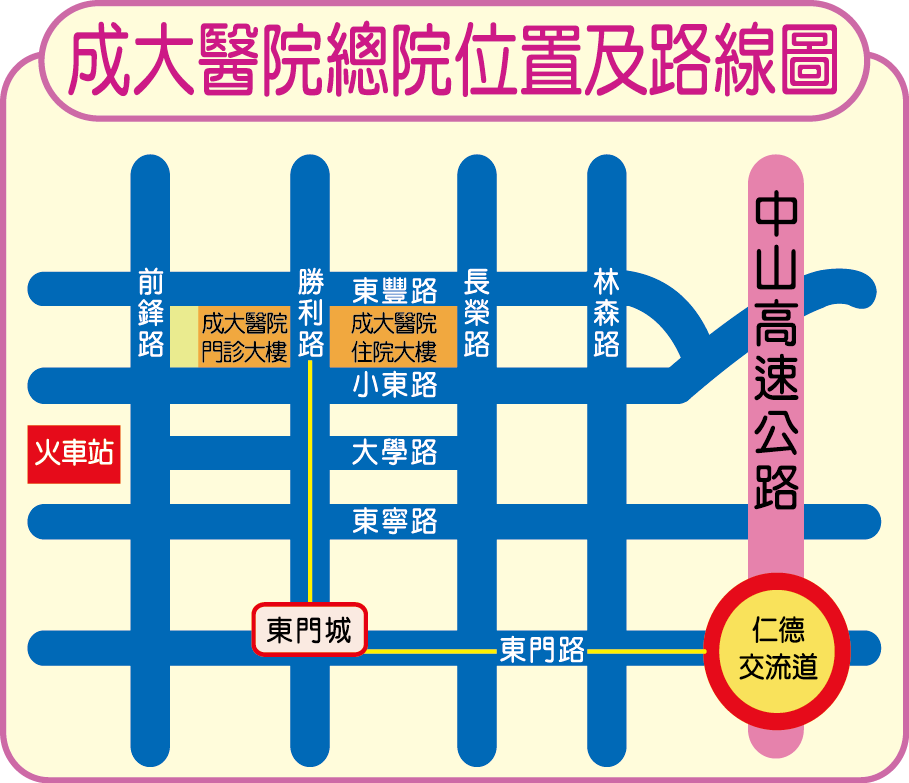 ※大眾運輸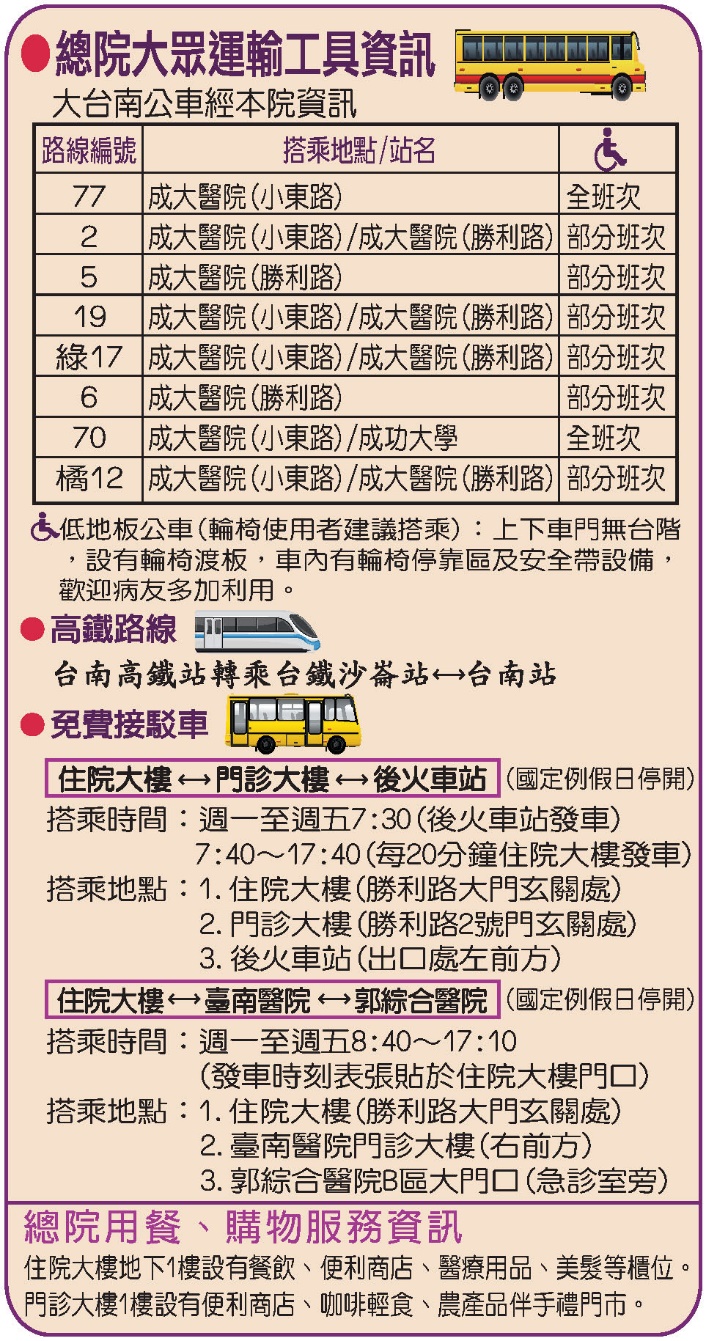 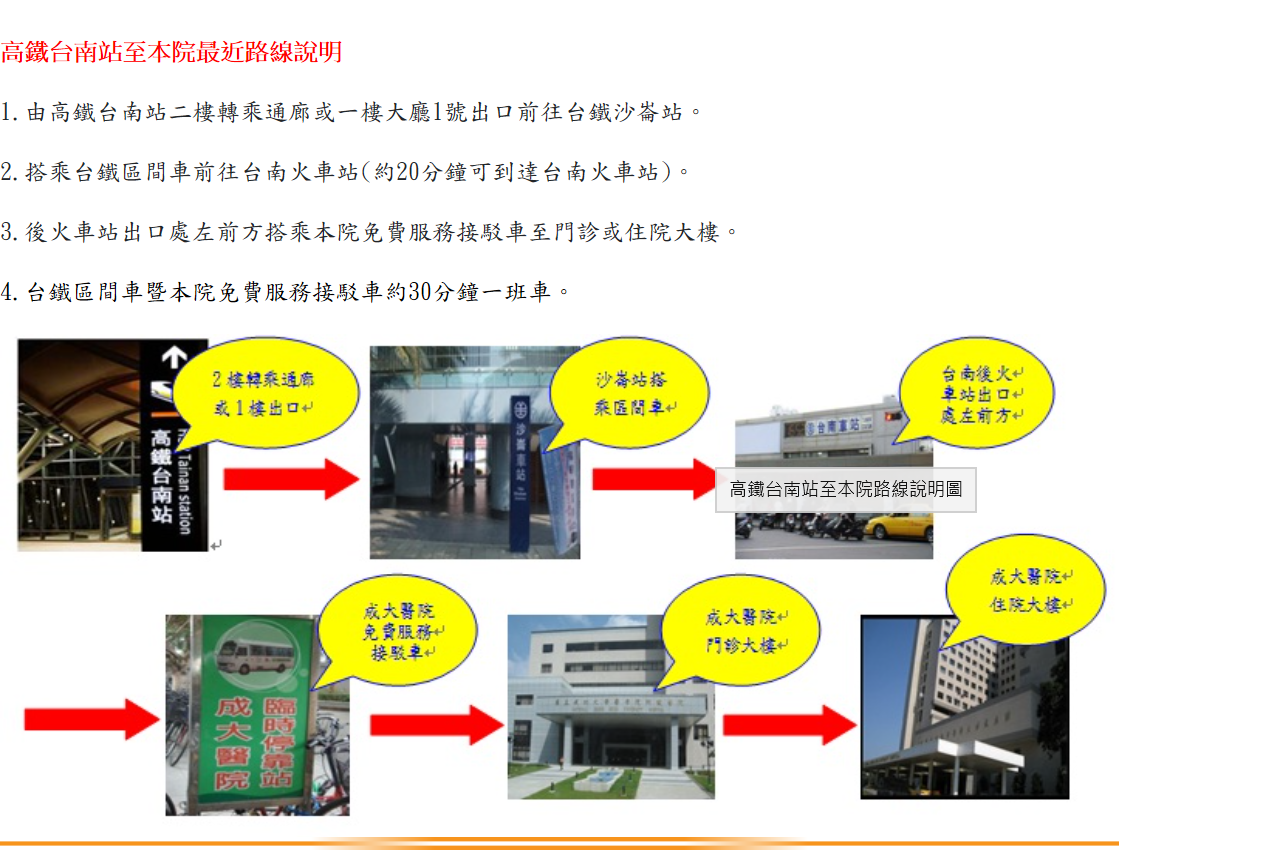 